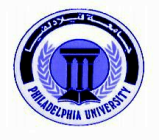 جامعة فيلادلفياكلية الآداب والفنونقسم اللغة العربية وآدابهاالفصــــــل الدراسي الصيفي من العام الجامعي 2019/2020وصف المادة:(0110452) مناهج النقد الأدبي الحديث				(إجباري)تهدف المادة إلى إبراز صلة النقد بالأعمال والنصوص الأدبية، وإلى التعريف بأبرز مناهج النقد الأدبي الحديث، من ناحية أسمائها وملابسات ولادتها وتطورها، وأهم مبادئها وأعلامها ومصادرها، بصورتها الغربية وتطبيقاتها العربية. تركّز المادة على المناهج الآتية:  المنهج التاريخي، المنهج النفسي، المنهج الواقعي-الاجتماعي، المناهج النصية: الشكلانية الروسية، النقد الجديد، البنيوية، السيميائية، النقد الثقافي، النقد النسوي. مع التركيز على المناهج التي تفاعل معها النقد العربي الحديث، وعلى المبادئ التي يمكن أن يستعين بها الطلبة في تحليل النصوص ونقدها. أهداف المادة:    تهدف المادة إلى ما يلي:أن يتعرف الطلبة على مفهوم النقد ووظيفته وصلته بالنصوص الأدبية.  أن تتوسع معرفة الطلبة بأبرز المناهج النقدية الحديثة وظروف نشأتها وعوامل تطورها وانتشارها وانحسارها.أن يتدرب الطلبة على تحليل النصوص وفق أصول منهجية محددة.أن يطلع الطلبة على نماذج من نقد النصوص وفق أسس المناهج النقدية المختلفة والتعرف على أوجه اختلافها وتباينها في النظرة إلى النصوص.أن يتعرف  الطلبة على المراجع الأساسية للمناهج النقدية المختلفة.أن يتنبه الطلبة إلى تأثير المناهج الأجنبية في النقد العربي الحديث، ويتمكنوا من تقييم هذا الأثر ونقده.أن تتطور المقدرة والمهارة النقدية عند الطلبة من خلال مناقشة القضايا الجدلية والخلافية في المناهج وتنوع مبادئها وتطبيقاتها.مكونات المادة:  ( انظر قائمة المصادر والمراجع)أساليب تدريس المادة:       محاضرات مباشرة من خلال برنامج (مايكروسفت تيمز)، مناقشات مباشرة مع الطلبة، الاستعانة بالبرامج الممكنة مثل: النصوص المرافقة (pdf)، بوربوينت)، ، التمارين والأعمال التطبيقية المكتوبة، العروض الشفوية للتقارير والواجبات، اختبارات قصيرة واختبار نهائي.نتائج التعلم1.  المعرفة والفهم 1. معرفة عدد من المفاهيم المرتبطة بمناهج النقد ونظرية النقد الحديث2. مراجعة أسس المناهج ومنطلقاتها وعلاقتها بالنصوص الأدبية.3. التعمق في معرفة أنواع المناهج وتسمياتها وعلاقتها بالمرجعيات الفكرية والثقافية التي أثرت في تطورها وتنوعها.2. مهارات الإدراك ومحاكاة الأفكار  1 . محاكاة طرائق التحليل والتفكير.2. التدرب على طرق النقد المنهجي وفق المناهج المتعددة.3. مهارات الاتصال والتواصل الأكاديمي (مع المصادر والأشخاص )1.إتقان طرق النقاش والجدل والتدرب على أدائها من خلال قضايا مناهج النقد.2. التدرب على تطويع الأدوات والطرائق المنهجية وتطبيقها على الأدب العربي.3مهارات عملية خاصة بالتخصص والمهنة ذات العلاقةإعداد بحوث وأوراق عمل قصيرةالتمكن من إعداد بحث علمي قصير حول أحد المناهج المختارة.التدرب على الانتفاع بالمصادر والمراجع المختلفة في مجال التخصص ومناقشتها ونقدها.أدوات التقييــــم:تقارير و/أو أبحاث قصيرة - امتحانات قصيرة- واجبات مكتوبة- تقديم شفوي للأبحاث والتقارير- امتحانات قصيرة واختبار نهائيالأمانة العلمية والتوثيقالالتزام بقواعد التوثيق، وأخلاقيات البحث العلمي، وتجنب السطو أو السرقة العلمية.توزيع المادة على الفصل الدراسي- حجم العمل الملقى على عاتق الطالب: 10 ساعات أسبوعيا على الأقل للتدريب والقيام بالواجبات المطلوبة.- يشارك الطلبة في تقديم عروض وتحليلات لنماذج عالمية وعربية تمثل تطبيقات المناهج، إلى جانب تقديم محاولات في تطبيق المناهج على نصوص عربية مختارة.- يعد الطالب واجبات مكتوبة وموثقة بإشراف المدرس وتوجيهه وبالاستفادة من المصادر والمراجع المهمة.سياسة الحضور والغياب:لا يسمح للطالب بالتغيب أكثر من 15% من الساعات المقررة للمادة بدون عذر مرضي أو قهري يقبله عميد الكلية إذ يترتب اعتبار الطالب منسحباً من المادة في حالة قبول العميد للعذر، بينما يمنع من التقدم للامتحان النهائي وتكون علامته في المادة صفراً في حالة عدم قبول العميد للعذر المرضي أو القهري.المراجع العلمية للمادة :  قائمة المصادر والمراجع (مختارات)إمبرت، إنريك أندرسون، مناهج النقد الأدبي، ترجمة الطاهر مكي، مكتبة الآداب، القاهرة، 1991.إيغلتون، تيري، نظرية الأدب، ترجمة ثائر ديب، وزارة الثقافة، سوريا، 1995.حجازي، سمير، مدخل إلى مناهج النقد الأدبي المعاصر، دار التوفيق، سورية، 2004.ديتشس، ديفيد، مناهج النقد الأدبي، ترجمة محمد يوسف نجم، دار صادر، بيروت. د.ت.الرويلي، ميجان، والبازعي، سعد، دليل الناقد الأدبي، المركز الثقافي العربي، ط3، بيروت، 2002.سكوت، ويلبريس، خمسة مداخل إلى النقد الأدبي، ترجمة عناد غزوان وجعفر الخليلي، دار الرشيد، بغداد، 1981. سِلْدن، رامان، النظرية الأدبية المعاصرة، ترجمة جابر عصفور، دار قباء، القاهرة، 1998.العمري، محمد، (ترجمة وتقديم)، نظرية الأدب في القرن العشرين، أفريقيا الشرق، المغرب، 1996.فضل، صلاح، مناهج النقد المعاصر، دار ميريت، القاهرة، 2002.قطوس، بسام، دليل النظرية النقدية المعاصرة-مناهج وتيارات، جامعة الكويت، الكويت. كولر، جوناثان، مدخل إلى النظرية الأدبية، ترجمة مصطفى بيومي عبد السلام، المشروع القومي للترجمة، القاهرة، 2003.الماضي، شكري، مقاييس النقد-مقالات في النقد الحديث والمعاصر، دار العالم العربي، دبي، 2011.مجموعة مؤلفين، مدخل إلى مناهج النقد الأدبي، ترجمة رضوان ظاظا، سلسلة عالم المعرفة، الكويت، رقم 221، يار 1997.موريل، آن، النقد الأدبي المعاصر: مناهج، اتجاهات، قضايا، ترجمة إبراهيم أولحيان ومحمد الزكراوي، المركز القومي للترجمة، القاهرة، 2008.نيوتن، ك.م، نظرية الأدب في القرن العشرين، ترجمة عيسى العاكوب، عين للدراسات والبحوث، القاهرة، 1996.هايمن، ستانلي، النقد الأدبي ومدارسه الحديثة، ترجمة إحسان عباس ومحمد يوسف نجم، مؤسسة فرانكلين، بيروت، د.ت.خطـــة تدريـــس المـــادةCourse Syllabusالـمــــادة: مناهج النقد الأدبي الحديثرقم المادة: 0110452مستوى المادة: طلبة البكالوريوس-س3-4المتطلبات السابقة أو/ والمرافقة: -موعد المحاضرة: 1:50-2:50 يوميا/تعليم عن بعد online-Microsoft teamsالساعات المعتمدة: 3 ساعات معتمدة عضو هيئة التدريسالاسمالرتبة الأكاديميةرقم المكتب وموقعهالساعات المكتبيةالبريد الإلكترونيأ.د.محمد عبيداللهأستاذ 505الاثنين-الأربعاء12-1:30          M_obaid@philadelphia.edu.jo وصفحة المادة على منصة (مايكروسفت تيمز)توزيع العلامات على أدوات التقييمتوزيع العلامات على أدوات التقييمأدوات التقييمالدرجةمجموع أعمال الفصل (الواجبات/الاختبارات/المناقشات...)50الامتحان النهائي 50المجموع100الأسبــــــــوعالمادة الأساسية والمساندة المطلوب تغطيتهاالوظائف والتقارير الأول- مقدمة- نشأة النقد الأدبي ومفهومه- علاقة النقد بالأدب- النقد: علم أم فن؟ -علاقة المناهج بنظرية النقد والأدب- أسباب تعدد المناهج وتبدلها- المصادر والمراجع الأساسيةالثانيالمناهج الخارجية: أ.المنهج التاريخيب.المنهج النفسيج.المنهج الواقعي- الاجتماعيعرض تطبيقات عربية: المنهج التاريخي (تجديد ذكرى أبي العلاء) لطه حسينالمنهج النفسي (أبو نواس) للعقادالمنهج الواقعي (دراسات نقدية في ضوء المنهج الواقعي لحسين مروّة)الثالثالمنهج الموضوعاتيالمناهج الداخلية (النصّية والشكلية): من خلال بعض مفاهيم:أ.الشكلانية الروسيةب.النقد الجديدج.البنيويةالرابعتأثير المناهج الداخلية في النقد العربي الحديث:مثل:أثر النقد الجديد في التجربة النقدية لإحسان عباس، محمد مندور، دراسات عربية حول: المفارقة، وحدة العمل الأدبي، دراسات الصورة...دراسات بنيوية لكمال أبو ديب، يمنى العيد..إلخالخامسالنقد واللغة واللسانيات:أ.الأسلوبية ب.تطبيقات عربيةمثل: محمد الهادي الطرابلسي (خصائص الأسلوب في الشوقيات)دراسات تحت عنوان: الأسلوبية السادسالنقد الثقافي نقد ما بعد الاستعمارتطبيقات عربية مثل: تطبيقات: إدوارد سعيدعبد الله الغذاميالسابعالنقد النسويمثل: نوال السعداويهدى الصدة، هالة كمال....الثامنمراجعة وعرض تقاريرالاختبار النهائي---